FORMULÁRIO DE SOLICITAÇÃO DE REMOÇÃO DE SERVIDORNO ÂMBITO DA MESMA UNIDADE (AJUSTE DE LOTAÇÃO)Orientações:Após o preenchimento, o formulário deverá ser salvo em formato PDF e deverá ser aberto processo eletrônico (PEN);O formulário deverá conter, como requisito mínimo, assinatura digital no documento do(a) gestor(a) máximo da unidade, da atual chefia imediata, da futura chefia imediata e dos servidores a remover, o que atesta concordância de todos. Cabe à unidade verificar a necessidade de manifestação de outras instâncias, de acordo com a sua estrutura;Para tanto, deve-se tramitar o PEN para ciência e manifestação das unidades e do(s) servidor(es); ePor fim, deve-se tramitar o processo ao Numov (01.26.04.03.0.0).Orientações:Após o preenchimento, o formulário deverá ser salvo em formato PDF e deverá ser aberto processo eletrônico (PEN);O formulário deverá conter, como requisito mínimo, assinatura digital no documento do(a) gestor(a) máximo da unidade, da atual chefia imediata, da futura chefia imediata e dos servidores a remover, o que atesta concordância de todos. Cabe à unidade verificar a necessidade de manifestação de outras instâncias, de acordo com a sua estrutura;Para tanto, deve-se tramitar o PEN para ciência e manifestação das unidades e do(s) servidor(es); ePor fim, deve-se tramitar o processo ao Numov (01.26.04.03.0.0).Orientações:Após o preenchimento, o formulário deverá ser salvo em formato PDF e deverá ser aberto processo eletrônico (PEN);O formulário deverá conter, como requisito mínimo, assinatura digital no documento do(a) gestor(a) máximo da unidade, da atual chefia imediata, da futura chefia imediata e dos servidores a remover, o que atesta concordância de todos. Cabe à unidade verificar a necessidade de manifestação de outras instâncias, de acordo com a sua estrutura;Para tanto, deve-se tramitar o PEN para ciência e manifestação das unidades e do(s) servidor(es); ePor fim, deve-se tramitar o processo ao Numov (01.26.04.03.0.0).Orientações:Após o preenchimento, o formulário deverá ser salvo em formato PDF e deverá ser aberto processo eletrônico (PEN);O formulário deverá conter, como requisito mínimo, assinatura digital no documento do(a) gestor(a) máximo da unidade, da atual chefia imediata, da futura chefia imediata e dos servidores a remover, o que atesta concordância de todos. Cabe à unidade verificar a necessidade de manifestação de outras instâncias, de acordo com a sua estrutura;Para tanto, deve-se tramitar o PEN para ciência e manifestação das unidades e do(s) servidor(es); ePor fim, deve-se tramitar o processo ao Numov (01.26.04.03.0.0).Orientações:Após o preenchimento, o formulário deverá ser salvo em formato PDF e deverá ser aberto processo eletrônico (PEN);O formulário deverá conter, como requisito mínimo, assinatura digital no documento do(a) gestor(a) máximo da unidade, da atual chefia imediata, da futura chefia imediata e dos servidores a remover, o que atesta concordância de todos. Cabe à unidade verificar a necessidade de manifestação de outras instâncias, de acordo com a sua estrutura;Para tanto, deve-se tramitar o PEN para ciência e manifestação das unidades e do(s) servidor(es); ePor fim, deve-se tramitar o processo ao Numov (01.26.04.03.0.0).Orientações:Após o preenchimento, o formulário deverá ser salvo em formato PDF e deverá ser aberto processo eletrônico (PEN);O formulário deverá conter, como requisito mínimo, assinatura digital no documento do(a) gestor(a) máximo da unidade, da atual chefia imediata, da futura chefia imediata e dos servidores a remover, o que atesta concordância de todos. Cabe à unidade verificar a necessidade de manifestação de outras instâncias, de acordo com a sua estrutura;Para tanto, deve-se tramitar o PEN para ciência e manifestação das unidades e do(s) servidor(es); ePor fim, deve-se tramitar o processo ao Numov (01.26.04.03.0.0).Orientações:Após o preenchimento, o formulário deverá ser salvo em formato PDF e deverá ser aberto processo eletrônico (PEN);O formulário deverá conter, como requisito mínimo, assinatura digital no documento do(a) gestor(a) máximo da unidade, da atual chefia imediata, da futura chefia imediata e dos servidores a remover, o que atesta concordância de todos. Cabe à unidade verificar a necessidade de manifestação de outras instâncias, de acordo com a sua estrutura;Para tanto, deve-se tramitar o PEN para ciência e manifestação das unidades e do(s) servidor(es); ePor fim, deve-se tramitar o processo ao Numov (01.26.04.03.0.0).AO NUMOV/CIMDE/PROGEP	Solicitamos a remoção do(s) servidor(es), abaixo relacionado(s) em função de adequação de pessoal às demandas da unidade:AO NUMOV/CIMDE/PROGEP	Solicitamos a remoção do(s) servidor(es), abaixo relacionado(s) em função de adequação de pessoal às demandas da unidade:AO NUMOV/CIMDE/PROGEP	Solicitamos a remoção do(s) servidor(es), abaixo relacionado(s) em função de adequação de pessoal às demandas da unidade:AO NUMOV/CIMDE/PROGEP	Solicitamos a remoção do(s) servidor(es), abaixo relacionado(s) em função de adequação de pessoal às demandas da unidade:AO NUMOV/CIMDE/PROGEP	Solicitamos a remoção do(s) servidor(es), abaixo relacionado(s) em função de adequação de pessoal às demandas da unidade:AO NUMOV/CIMDE/PROGEP	Solicitamos a remoção do(s) servidor(es), abaixo relacionado(s) em função de adequação de pessoal às demandas da unidade:AO NUMOV/CIMDE/PROGEP	Solicitamos a remoção do(s) servidor(es), abaixo relacionado(s) em função de adequação de pessoal às demandas da unidade:SIAPENOMECARGOLOTAÇÃO OFICIAL ATUALLOTAÇÃO DE EXERCÍCIO ATUALNOVA LOTAÇÃODATA DA REMOÇÃOAo assinar este Formulário declaramos ciência de que a remoção implicará ao(à) servidor(a):Dispensa da chefia, caso ocupe FG ou CD;Cancelamento da flexibilização, da jornada reduzida com redução de salário e do horário especial ao servidor estudante, devendo ser aberto novo requerimento, se for o caso; eSuspensão do pagamento do Adicional de Insalubridade, Periculosidade, Raio-x e Irradiação Ionizante do qual faz jus, devendo ser aberto novo requerimento, se for o caso.Ainda, caso o(a) servidor(a) faça jus ao horário especial para servidor com deficiência ou servidor com dependente deficiente, e, devido a remoção, sentir necessidade de reavaliação dessa concessão, deverá contatar a Perícia Oficial em Saúde para orientações.Ao assinar este Formulário declaramos ciência de que a remoção implicará ao(à) servidor(a):Dispensa da chefia, caso ocupe FG ou CD;Cancelamento da flexibilização, da jornada reduzida com redução de salário e do horário especial ao servidor estudante, devendo ser aberto novo requerimento, se for o caso; eSuspensão do pagamento do Adicional de Insalubridade, Periculosidade, Raio-x e Irradiação Ionizante do qual faz jus, devendo ser aberto novo requerimento, se for o caso.Ainda, caso o(a) servidor(a) faça jus ao horário especial para servidor com deficiência ou servidor com dependente deficiente, e, devido a remoção, sentir necessidade de reavaliação dessa concessão, deverá contatar a Perícia Oficial em Saúde para orientações.Ao assinar este Formulário declaramos ciência de que a remoção implicará ao(à) servidor(a):Dispensa da chefia, caso ocupe FG ou CD;Cancelamento da flexibilização, da jornada reduzida com redução de salário e do horário especial ao servidor estudante, devendo ser aberto novo requerimento, se for o caso; eSuspensão do pagamento do Adicional de Insalubridade, Periculosidade, Raio-x e Irradiação Ionizante do qual faz jus, devendo ser aberto novo requerimento, se for o caso.Ainda, caso o(a) servidor(a) faça jus ao horário especial para servidor com deficiência ou servidor com dependente deficiente, e, devido a remoção, sentir necessidade de reavaliação dessa concessão, deverá contatar a Perícia Oficial em Saúde para orientações.Ao assinar este Formulário declaramos ciência de que a remoção implicará ao(à) servidor(a):Dispensa da chefia, caso ocupe FG ou CD;Cancelamento da flexibilização, da jornada reduzida com redução de salário e do horário especial ao servidor estudante, devendo ser aberto novo requerimento, se for o caso; eSuspensão do pagamento do Adicional de Insalubridade, Periculosidade, Raio-x e Irradiação Ionizante do qual faz jus, devendo ser aberto novo requerimento, se for o caso.Ainda, caso o(a) servidor(a) faça jus ao horário especial para servidor com deficiência ou servidor com dependente deficiente, e, devido a remoção, sentir necessidade de reavaliação dessa concessão, deverá contatar a Perícia Oficial em Saúde para orientações.Ao assinar este Formulário declaramos ciência de que a remoção implicará ao(à) servidor(a):Dispensa da chefia, caso ocupe FG ou CD;Cancelamento da flexibilização, da jornada reduzida com redução de salário e do horário especial ao servidor estudante, devendo ser aberto novo requerimento, se for o caso; eSuspensão do pagamento do Adicional de Insalubridade, Periculosidade, Raio-x e Irradiação Ionizante do qual faz jus, devendo ser aberto novo requerimento, se for o caso.Ainda, caso o(a) servidor(a) faça jus ao horário especial para servidor com deficiência ou servidor com dependente deficiente, e, devido a remoção, sentir necessidade de reavaliação dessa concessão, deverá contatar a Perícia Oficial em Saúde para orientações.Ao assinar este Formulário declaramos ciência de que a remoção implicará ao(à) servidor(a):Dispensa da chefia, caso ocupe FG ou CD;Cancelamento da flexibilização, da jornada reduzida com redução de salário e do horário especial ao servidor estudante, devendo ser aberto novo requerimento, se for o caso; eSuspensão do pagamento do Adicional de Insalubridade, Periculosidade, Raio-x e Irradiação Ionizante do qual faz jus, devendo ser aberto novo requerimento, se for o caso.Ainda, caso o(a) servidor(a) faça jus ao horário especial para servidor com deficiência ou servidor com dependente deficiente, e, devido a remoção, sentir necessidade de reavaliação dessa concessão, deverá contatar a Perícia Oficial em Saúde para orientações.Ao assinar este Formulário declaramos ciência de que a remoção implicará ao(à) servidor(a):Dispensa da chefia, caso ocupe FG ou CD;Cancelamento da flexibilização, da jornada reduzida com redução de salário e do horário especial ao servidor estudante, devendo ser aberto novo requerimento, se for o caso; eSuspensão do pagamento do Adicional de Insalubridade, Periculosidade, Raio-x e Irradiação Ionizante do qual faz jus, devendo ser aberto novo requerimento, se for o caso.Ainda, caso o(a) servidor(a) faça jus ao horário especial para servidor com deficiência ou servidor com dependente deficiente, e, devido a remoção, sentir necessidade de reavaliação dessa concessão, deverá contatar a Perícia Oficial em Saúde para orientações.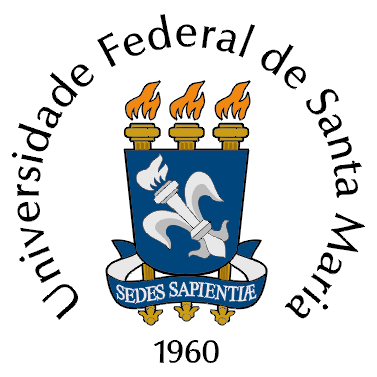 